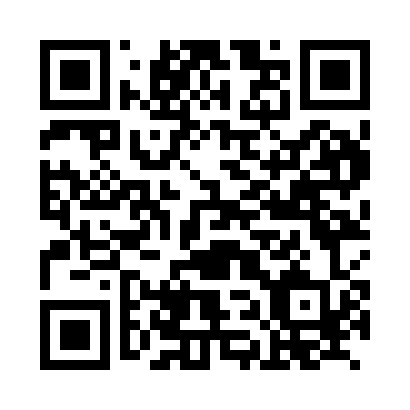 Prayer times for Barchfeld, GermanyWed 1 May 2024 - Fri 31 May 2024High Latitude Method: Angle Based RulePrayer Calculation Method: Muslim World LeagueAsar Calculation Method: ShafiPrayer times provided by https://www.salahtimes.comDateDayFajrSunriseDhuhrAsrMaghribIsha1Wed3:235:481:125:158:3710:522Thu3:205:471:125:158:3910:553Fri3:175:451:125:168:4010:584Sat3:135:431:125:178:4211:015Sun3:105:411:125:178:4311:046Mon3:065:401:125:188:4511:077Tue3:035:381:125:188:4611:108Wed2:595:361:125:198:4811:139Thu2:575:351:125:208:5011:1610Fri2:565:331:125:208:5111:1911Sat2:565:321:125:218:5311:2012Sun2:555:301:125:218:5411:2013Mon2:555:281:125:228:5611:2114Tue2:545:271:125:238:5711:2215Wed2:535:261:125:238:5811:2216Thu2:535:241:125:249:0011:2317Fri2:525:231:125:249:0111:2318Sat2:525:211:125:259:0311:2419Sun2:515:201:125:259:0411:2520Mon2:515:191:125:269:0611:2521Tue2:505:181:125:269:0711:2622Wed2:505:161:125:279:0811:2723Thu2:505:151:125:279:0911:2724Fri2:495:141:125:289:1111:2825Sat2:495:131:125:289:1211:2826Sun2:485:121:125:299:1311:2927Mon2:485:111:135:299:1411:3028Tue2:485:101:135:309:1611:3029Wed2:485:091:135:309:1711:3130Thu2:475:081:135:319:1811:3131Fri2:475:081:135:319:1911:32